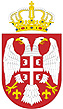 Република СрбијаМИНИСТАРСТВО ЗДРАВЉАСектор за инспекцијске пословеОдељење инспекције за лекове,медицинска средства и психоактивне контролисане супстанце и прекурсореБрој: __________________Датум: ___________годинеМесто: __________________КОНТРОЛНА ЛИСТА ИНСПЕКЦИЈСКИ НАДЗОР ПРОМЕТА НА ВЕЛИКОМЕДИЦИНСКИХ СРЕДСТАВАКЛ-022-02/06Прописи: Закон о медицинским средствима („Службени гласник Републике Србије“бр.105/17), Правилник о промету на велико медицинских средстава („Службени гласник Републике Србије“бр.84/18), Правилник о Смерницама добре праксе у дистрибуцији медицинских средстава  („Службени гласник Републике Србије“бр.94/18).   Пословно име:	Адреса седишта:	Одговорно лице: 	Место промета на велико 	Одговорно лице за промет:	Поверени послови:	__________________________________________________________________________________________________________________________________________________________Решење Министарства здравља 	Решење/Извод из АПР 	ИНСПЕКЦИЈСКА КОНТРОЛА ЦЕЛЕ КОНТРОЛНЕ ЛИСТЕЦела контролна листа – укупан број бодова за одговор ''да'':    (100%)ИНСПЕКЦИЈСКА КОНТРОЛА ДЕЛА КОНТРОЛНЕ ЛИСТЕДео контролне листе-број бодова за одговор ''да'':         (100%)УТВРЂЕН БРОЈ БОДОВА У НАДЗОРУ ЗА ОДГОВОР ''ДА'':      (      %)ШИФРА: КЛ-022-02/06Датум:14.02.2020. године ОПШТИ ИНФОРМАЦИЈЕ (не бодује се) ОПШТИ ИНФОРМАЦИЈЕ (не бодује се) ОПШТИ ИНФОРМАЦИЈЕ (не бодује се)Промет на велико  регистрованих медицинских средстава да неПромет на велико нерегистрованих медицинских средстава да неПромет на велико  медицинских средстава за клиничка испитивања да неПромет на велико  медицинских средстава  из држава које нису чланице ЕУ да неПромет на велико медицинских средстава за оцењивање усаглашености од именованог тела да неПромет на велико медицинских средстава која су извор јонизујућег зрачења да неОбавља све послове промета на велико да неОбавља део послова промета на велико да неВрши послове обележавања медицинских средстава налепницом, односно додатном налепницом да неЦела територија Републике Србије да неДео територије Републике Србије  да неПовршина складишта је .......   m²  1. ПРОВЕРА  ПРОСТОРА, ОПРЕМЕ И ПРЕВОЗНИХ СРЕДСТАВА1. ПРОВЕРА  ПРОСТОРА, ОПРЕМЕ И ПРЕВОЗНИХ СРЕДСТАВА1. ПРОВЕРА  ПРОСТОРА, ОПРЕМЕ И ПРЕВОЗНИХ СРЕДСТАВА1. Обезбеђен је одговарајући приступ објекту за пријем и     отпрему да-2 не-02. Обезбеђена је заштита од уласка инсеката и глодара да-2 не-03. Успостављен је превентивни програм контроле штеточина да-2 не-04. На улазним и излазним приступним местима постоји     адекватна заштита од временских прилика (киша, снег и др.) да-2 не-05. Постоји сигуран начин заштите (електронски, физички) против     неовлашћеног уласка у простор велепродаје да-5 не-06. Велепродаја има истакнуто пословно име, адресу седишта и     радно време да-2 не-07. Зидови, подови и плафони су равни, глатки, без оштећења,     погодни за лако одржавање и дезинфекцију по потреби да-2 не-08. Постоје јасно издвојене зона пријема и зона отпреме да-2 не-09. Постоји јасно издвојен и обележен простор за карантин (за     производе који се још налазе у поступку контроле квалитета и     сл.) да-2 не-010. Постоји јасно издвојени и обележени простори/просторије за     складиштење медицинских средстава   да-2  не-011. Обезбеђено је електронско одвајање залиха медицинских          средстава      да    не12. Валидиран је компјутеризован систем за управљање залихама     (где је то применљиво) да-5 није  применљиво    не-013. Доступан је детаљан опис компјутеризованог система     (где је то применљиво) да-5 није  применљиво    не-014. Обезбеђена је заштита података од случајних и неовлашћених      измена (где је то применљиво) да-5 није  применљиво    не-015. Обезбеђене су резервне копије електронских података     (где је то применљиво) да-5 није  применљиво    не-016. Прописан је поступак (процедура) у случају квара       компјутеризованог система (где је то применљиво)   да-5 није  применљиво    не-017. Постоји јасно издвојен простор за складиштење медицинских     средстава повучених из промета, фалсификованих , протеклог     рока употребе, намењених за уништавање да-5 не-018. У предвиђеном простору чувају се медицинска средства      одвојено од других производа, односно од производа који      могу утицати на њихов квалитет да-5 не-019. Просторно и распоредом опреме и уређаја просторије      задовољавају потребе несметаног обављања процеса рада, без    ризика и могућности замене или мешања различитих производа да-5 не-020. Постоји довољан број палета, полица и др. опреме за      складиштење да-2 не-021. Утврђена је кључна/критична опрема за коју је потребно      извршити квалификацију (где је то применљиво) да-5 није  применљиво    не-022. Доступни су протоколи/извештаји о квалификацији      кључне/критичне опреме (где је то применљиво)   да-5 није  применљиво    не-023. Обезбеђени су одговарајући услови у погледу температуре,      влаге, вентилације, осветљења и без штетног директног или      индиректног утицаја на прописан пријем и чување односно       медицинских средстава (где је то применљиво)   да-5 није  применљиво    не-024. Извршено је зимско температурно мапирање складишног      простора (где је то применљиво)   да-5 није  применљиво    не-025. Извршено је летње температурно мапирање складишног      простора (где је то применљиво)   да-5 није  применљиво    не-026. Обезбеђен је одговарајући мониторинг амбијенталних услова      о чему се води евиденција да-5 не-027. Извршено је температурно мапирање фрижидера/хладне       коморе у складишном простору (где је то применљиво)   да-5         није  применљиво    не-028. Води се евиденција температуре у фрижидеру и/или             хладној комори у складишном простору (где је то      применљиво)   да-5 није  применљиво    не-029. Обезбеђен је алармни систем/упозорења у случају одступања      температуре од дефинисаних вредности (где је то      применљиво)   да-5 није  применљиво    не-030. Успостављена је процедура (СОП) за поступање у случају      температурног одступања током складиштења  (где је то           применљиво)   да-5 није  применљиво    не-031. Велепродаја има одговарајућу врсту и довољан број      превозних средстава из категорије теретних возила за превоз     медицинских средстава, регистрованих на име те велепродаје/     Поверени послови, која су обележена на прописани начин    да-2 не-032. Извршено је температурно мапирање превозних средстава       (где је то применљиво)   да-5 није  применљиво    не-033. Води се евиденција температуре у превозним      средствима током транспорта (где је то применљиво)   да-5 није  применљиво    не-034. Евидентирају се температурна одступања током транспорта      (где је то применљиво)   да-5 није  применљиво    не-035. Успостављена је процедура (СОП) за поступање у случају       температурног одступања током транспорта  (где је то      применљиво)   да-5 није  применљиво    не-036. Успостављена је процедура (СОП) за чишћење и одржавање      превозних средстава  да-2 не-037. Успостављена је процедура (СОП) за одржавање опреме/       контејнера за  транспорт медицинских средстава (где је то      применљиво)   да-5 није  применљиво    не-038. Квалификована је опрема/контејнери за транспорт       термолабилних медицинских средстава (где је то       применљиво)   да-5 није  применљиво    не-039. Успостављена је процедура за контролу поновне употребе       патрона за хлађење (где је то применљиво)   да-5 није  применљиво    не-040. Купцима се достављају подаци о температури - температурни       записи током транспорта медицинских средстава (где је то       применљиво)   да-5 није  применљиво    не-041. Успостављен је план калибрације мерних инструмената (где       је то применљиво)   да-5 није  применљиво    не-042. Успостављен је план превентивног одржавања кључне       опреме (где је то применљиво)   да-5 није  применљиво    не-043. Доступна је евиденција корективног одржавања кључне       опреме да-2 не-044. На видном месту у складишту је истакнута ознака:- забрана узимања хране и пића     - забрана пушења и др. да-2 не-045. Просторије велепродаје се редовно перу, чисте и дезинфикују       и о томе се води запис да-2 не-046. Писаним документом је предвиђено је да се промене у       погледу простора, опреме и кадра пријављују Министарству       здравља да-2 не-0ОПШТИ ПОДАЦИ О КАДРУОПШТИ ПОДАЦИ О КАДРУОПШТИ ПОДАЦИ О КАДРУДоступна је ажурирана организациона шема да-2 не-0Стално је доступно именовано лице одговорно за промет на велико  да-5не-(- 50)Лице одговорно за промет на велико  медицинских средстава обавља дужности у складу са утврђеним  описом послова  да-5 не-0Именован је заменик лица одговорног за промет на велико      да неИменовано је лице одговорно за Систем квалитета. да-2 не-0Лице одговорно  за промет на велико је обучено за примену ДДП. да-2 не-0Постоји довољан број запослених других лица одговарајуће струке у велепродаји која рукују медицинским средставима која су оспособљена за рад укључујући и посебно оспособљавање да-2 не-0Одговорности запослених у велепродаји су јасно одређене. да-2 не-0Припремљен је програм почетне/континуиране обуке за запослене у велепродаји да-2 не-0Припремљен је план обуке за примену ДДП за све запослене у велепродаји. да-2 не-0Доступна је евиденција о спроведеним обукама да-2 не-0Обезбеђена је обука за руковање медицинским средствима за које су прописани посебни услови руковања да-2     није  применљиво    не-0Успостављена је процедура која се односи на хигијену особља  да-2 не-0 ПРОВЕРА ДРУГИХ УСЛОВА И ДОКУМЕНТАЦИЈЕ ПРОВЕРА ДРУГИХ УСЛОВА И ДОКУМЕНТАЦИЈЕ ПРОВЕРА ДРУГИХ УСЛОВА И ДОКУМЕНТАЦИЈЕ1. Велепродаја има уведен Систем управљања квалитетом      да    не2. Одговорности менаџмента су  јасно дефинисане      да    не3. Велепродаја има Пословник о квалитету/еквивалентан документ       да    не4. Велепродаја спроводи периодично преиспитивање система квалитета од стране менаџмента      да    не5. Постоји списак стандардних оперативних процедура (СОП)  да-2 не-06. Документација ситема управљања квалитетом је доступна  да-2 не-07. Успостављен је систем контроле измена (СОП)  да-2 не-08. Процедуре су одобрене, потписане и датиране на прописан     начин  да-2 не-09. Примењују се важеће, одобрене процедуре  да-5 не-010. Процедуре се редовно ревидирају   да-2 не-011. Записи се воде у време обављања активности      да-5 не-012 Успостављена је процедура управљања ризиком (СОП)      да     не13. Успостављена је процедура контроле пријема пошиљке     медицинских средстава  да-5 не-014. Успостављенаје  процедура провере медицинских средстава за     отпрему (СОП)   да-2 не-015. Успостављена је процедура за смањење ризика/спречавање      уласка фалсификованих медицинских средстава у легалан   ланац снабдевања (СОП)   да-5 не-016. Обезбеђенa је ротација залиха по FEFO правилу да-2 није  применљиво    не-017. Евидентирају се одступања од FEFO правила да-2 није  применљиво    не-018. Залихе медицинских средстава се редовно пописују да-2 не-019. Велепродаја поседује ажуриран списак добављача   да-2 не-020.Медицинска средства се набављају искључиво од правних      лица која имају дозволу за промет на велико/дозволу за     производњу медицинских средстава да-5 не-021. Успостављена је процедура квалификације и одобравања      добављача (СОП) да-5 не-022. Успостављена је процедура периодичне провере добављача (план/реализација). да-5 не-023. Велепродаја поседује ажуриран списак купаца да-2 не-024.Велепродаја снабдева медицинским средствима искључиво      правна лица која имају дозволу за промет на велико/дозволу      за промет на мало медицинских средстава да-5 не-025. Успостављена је процедура квалификације и одобравања      купаца (СОП) да-5 не-026. Успостављена је процедура периодичне провере купаца (план/реализација). да-5 не-027. Обавља се контрола/провера поверених активности  да-5 није  применљиво    не-028. Утврђени су кључни/критични процеси које је потребно       валидирати (где је то применљиво)   да-2 није  применљиво    не-029. Доступни су протоколи/извештаји о валидацији        кључних/критичних процеса (где је то применљиво)   да-2 није  применљиво    не-030. Велепродаја је обавила валидација транпорта у режиму      хладног ланца (где је то применљиво)   да-5 није  применљиво    не-034. Велепродаја је обавила валидацију транспортних рута (где је     то применљиво)   да-5 није  применљиво    не-035. Велепродаја води евиденцију о свим деловима промета      (увоз, набавка, дистрибуција, извоз), по производу,      добављачу, купцу, количини  да-2 не-036. О увозу медицинског средства обавештава се       носилац регистрације медицинског средства  да-2 не-037. Доступни су сертификати о квалитету медицинског средства      које нема ознаку о усклађености       да-5 не-038. Велепродаја води евиденцију о медицинским средствима      која су у карантину да-2 не-039. Успостављена је процедура (СОП) поступања у случају      дефекта квалитета медицинских средстава       да-5 не-040.Успостављена је процедура (СОП) за поступање са      рекламацијама купаца или корисника медицинских средстава       да-5 не-041. Велепродаја води записе о рекламацијама и враћеним      производима да-2 не-042.Доступна је документација о истрагама и проценама      рекламација да-2 не-043. Велепродаја води запис о неусаглашеним производима да-5 не-044. Успостављена је процедура (СОП) повлачења  медицинских      средстава из промета  да-5 не-045.Доступни су записи о свим предузетим активностима у току      повлачења медицинског средства из промета да-2 не-046. Проверава се ефикасност процедуре повлачења да-5 не-047. Успостављена је процедура (СОП) у случају повраћаја       медицинских средстава из промета  да-5 не-048. Успостављена је процедура (СОП) за поступање са      фармацеутским отпадом -  уништавање медицинских      средстава  да-2 не-049. Успостављена је процедура (СОП) за поступање у случају      крађе медицинских средстава да-2 не-050. Велепродаја прикупља информације о нежељеним дејствима      медицинских средстава да-2 не-051. Документација која прати дистрибуцију медицинског      средства, поред тога што има неопходне податке о серији и      одговарајућем сертификату, поседује и податак о возилу      којим се врши транспорт да-2 не-052. Велепродаја има закључен уговор о дистрибуцији са      носиоцем регистрације медицинских средстава чији      промет обавља да-2 не-053. Успостављена је процедура за интерне провере (одите) да-2 не-053. Утврђен је план интерне провере  да-2 не-054. Доступне су евиденције спроведених интерних провера да-2 не-056. Успостављена је процедура за корективне и превентивне мере - САРА да-2 не-057. Дефинисане САРА се спроводе да-2 не-0ВЕЛЕПРОДАЈА – НОСИЛАЦ РЕШЕЊА О РЕГИСТРАЦИЈИ МЕДИЦИНСКОГ СРЕДСТАВАВЕЛЕПРОДАЈА – НОСИЛАЦ РЕШЕЊА О РЕГИСТРАЦИЈИ МЕДИЦИНСКОГ СРЕДСТАВАВЕЛЕПРОДАЈА – НОСИЛАЦ РЕШЕЊА О РЕГИСТРАЦИЈИ МЕДИЦИНСКОГ СРЕДСТАВАВелепродаја која је носилац решења о регистрацији медицинског средстава има склопљен уговор о дистрибуцији са другим (овлашћеним) велепродајама да-2 не-0 није  применљиво   Велепродаја има увек доступне фотокопије решења о регистрацији медицинског средстава да-2 не-0Има именовано лице одговорно за вигиланцу медицинских средстава које је пријављено АЛИМС-у                             да-2 не-0Има лице одговорно за документацију у поступку добијања решења о  регистрацији медицинског средстава које је пријављено АЛИМС-у                                                                                                 да-2 не-0Р.бр.Степен ризикаБрој бодова у надзору у %1.Незнатан91 - 1002.Низак81 - 903.Средњи71 - 804.Висок61 - 705.Критичан60 и мањеПРИСУТНО ЛИЦЕМ.П.ИНПЕКТОР ЗА ЛЕКОВЕ ИМЕДИЦИНСКА СРЕДСТВА